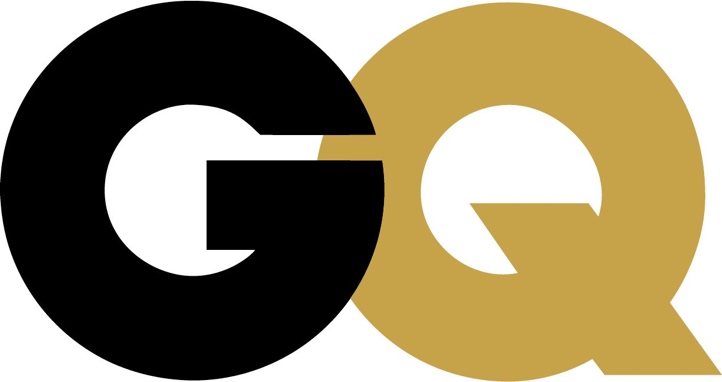 August 10, 2020*Featured on homepage*https://www.gq.com/video/watch/tattoo-tour-nle-choppa-breaks-down-his-tattoosYouTube: https://www.youtube.com/watch?v=VSZ9wz8NUR0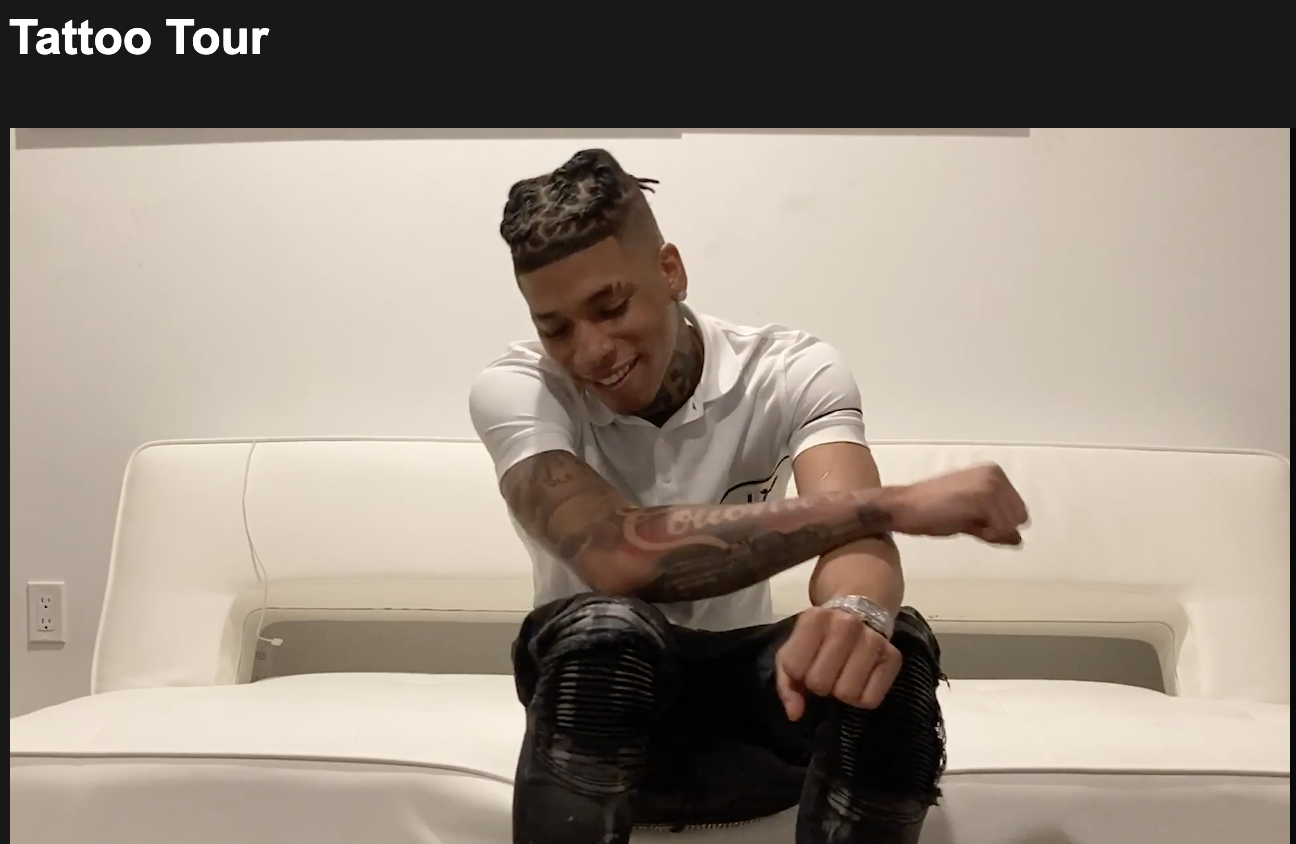 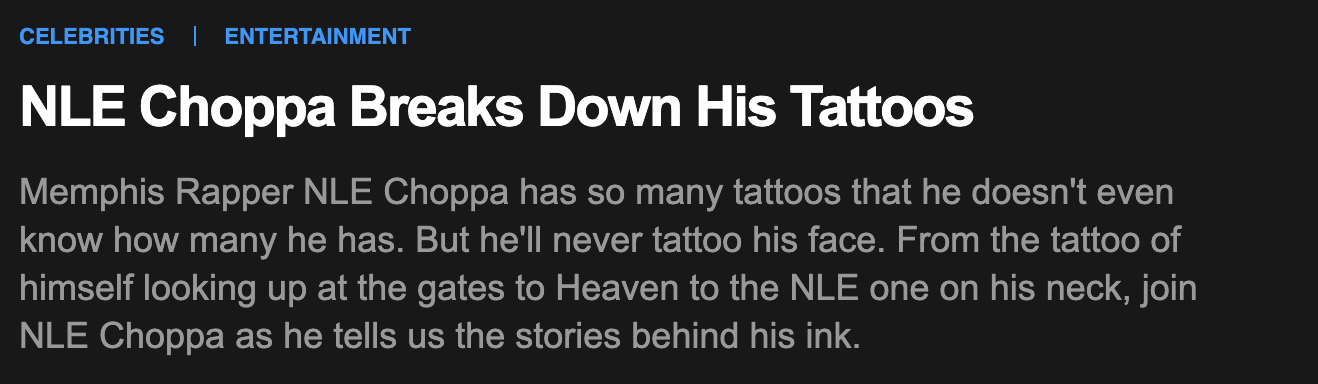 